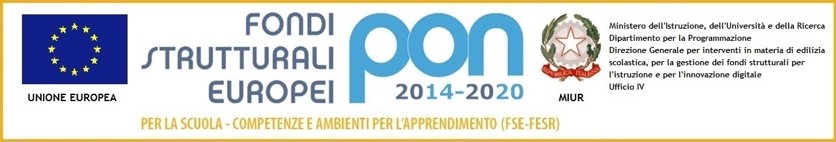 Istituto  Comprensivo  Statale  di  CodigoroScuola dell’Infanzia – Primaria – Secondaria di I gradoCodice Meccanografico: FEIC815007 – Codice Fiscale: 91016040387Sede Istituto e Uffici di Segreteria: Via Massarenti,1 – Tel. 0533/710427-Fax 0533/716000e-mail: feic815007@istruzione.it - feic815007@pec.istruzione.itPROGETTO: La conoscenza del cervello nella prevenzione delle discriminazione di genere, razza e nelle dipendenzeRelatore del progetto: Dott. SerraSei pregato gentilmente di compilare questo breve questionario di gradimento: ci aiuterà a capire se le tue aspettative sono state soddisfatte e come possiamo migliorare.Il questionario è anonimo.QUESTIONARIO DI GRADIMENTOIl corso nel suo complesso ti è sembrato:Positivo   1   2   3   4   5  o negativo                 ( 5 = molto positivo)Utile        1   2   3   4   5  o inutile                    ( 5 = molto utile)I contenuti emersi:( ) erano già di tua conoscenza( ) non erano di tua conoscenza( ) erano in parte di tua conoscenza, ma desideravi approfondirliLe tematiche affrontate: ( ) sono state sufficientemente approfondite( ) non sono state sufficientemente approfondite.            ( ) il progetto è durato troppo poco per approfondire le tematiche            ( ) (altro) ____________________________________________________________Il Relatore ti è sembrato disponibile al dialogo e alla collaborazione?:( ) Si( ) NoLa metodologia utilizzata ti è parsa:( ) adeguata( ) inadeguataPerché? ___________________________________________________________________________________________________________________________________________Hai suggerimenti, critiche o proposte da fare?____________________________________________________________________________________________________________________________________________________________________________________________________________________________________Ci sono altri argomenti che non sono stati trattati ma che avresti voluto affrontare?__________________________________________________________________________________________________________________________________________________________________________________________________________________________________________________________________________________________________________________Ritieni che questo tipo di progetto sia necessaria per la tua formazione  e che quindi debba essere riproposta anche nei prossimi anni?( ) SI’( ) NO                                                                                      Grazie della collaborazione